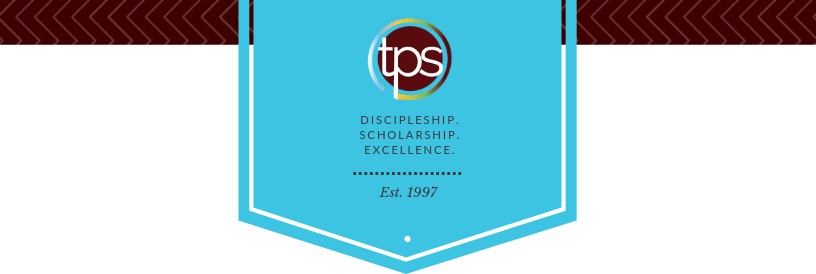 English 2 Lit and Comp4631 and 4632Readiness Assessment TestThank you for considering this course for your student. Here are some tips for success in the Readiness Assessment process.Please do not provide your student this assessment or its contents until you are ready for him or her to complete it in a single sitting with no books, notes, or outside help. It is intended to be a spot check of retained knowledge and skill.Make sure you have the latest version of this assessment. Ideally, please download it and have your student complete it within one week prior to enrollment.Completed Readiness Assessment materials for a course should be submitted immediately after you enroll in the course. Readiness Assessment materials must be submitted by uploading from the Family Account in the Enrolled Courses view. Readiness Assessment materials are not accepted through email.Visit Live Chat, or email TPS Support (support@pottersschool.org) for questions or assistance.Part I: Academic Background (to be completed by the parent)Age/GradeHow old will your student be as of October 1st of the academic enrollment year?What grade will your student be in at the start of this course?Related CourseworkPlease provide the title of the most recently completed (or in-progress) course in the same subject area or related subject area that might help assess academic readiness for this course:Course Name:What is the student’s in-progress or final course grade (numeric grade if available)?What is the name of the course provider (e.g., online provider, taught at home, local college)?What is the name of the course curriculum (title and name of publisher of primary text if known)?Is the student on-track to complete the entire course/curriculum by the end of the current year (if in-progress)?How is the course evaluated? Is the work self-checked, parent-checked, or evaluated outside the home?What percentage (if any) of the student’s grade is based on assessments that are completed without access to notes or outside resources and completed in a single sitting without the opportunity for rework to improve the grade?Additional Background Is your student’s first language English or a different language? If different, what is his or her language background? (Note:  Most TPS classes are designed for native English speakers, but we also provide support at several levels for students whose first language is not English.)Is there additional information that might help us better know your student and understand his or her unique abilities and needs for the best course placement and academic outcome?Part II: Readiness Test (to be completed by the student)Follow the instructions for each section carefully. Record ALL answers on the Answer Sheet at the end of the document. Please turn off any grammar or spelling check functions at this time. Section A: CompositionThink about some concrete reasons to support your point. Remember, you are trying to convince me that YOUR definition of "relying on instinct/doing the unexpected" or of "triumphing over challenges" is the best way to describe the chosen idea. You should use at least 1 REAL person as an example (family member/friend, historical figure, or literary character).  Craft a three-paragraph essay explaining your ideas and why. You will include your final copy on the answer sheet at the end of the document.Follow directions carefully! Double space your essay. Revise carefully for grammar and punctuation. Revise for word choices, especially verbs - make them descriptive and active verbs. Use a clear and consistent voice.Keep your essay focused on answering the prompt.Check that you have all the necessary parts for each paragraph. Three Paragraphs Write one introductory paragraph. Include a catchy "attention-getter" and use context 	for your topic to transition to the thesis (last sentence of your paragraph/the main point that answers the prompt directly).Underline the thesis statement.  Write one body paragraph.  Include at least two specific examples and elaborate with details to show how each example proves your point. Be sure that one of your examples is a REAL person (see above).End the body paragraph with a concluding sentence to sum up the paragraph.Write one concluding paragraph that includes a smooth transition from the body paragraph, sums up your ideas/relates your thoughts to the reader in a new way, and clearly answers the question “Why should anyone else care about this?”Type and revise your essay here. Then copy it onto the answer sheet at the end of the document:Section B: Grammar DiagnosticDo your best, but do not be concerned if you don’t know all the answers . The Grammar Diagnostic section must be fully completed, but it will not be used to determine placement in the Lit and Comp course. Parts of Speech: Identify the part of speech represented by the underlined word in each sentence below. If it is a noun, select the option that also describes the word’s role in the sentence. Write the letter of your choice on the answer sheet at the end of the document.A. Verb     B. Noun (Subject)C. Noun (Direct Object)D. Noun (Indirect Object)E. Noun (Object of Preposition)F. Noun (Predicate Nominative/Noun)G. PronounH. AdjectiveI. AdverbJ. PrepositionK. InterjectionL. Conjunction 1. When Meg Murry finally realizes that her brother is going into the woods alone, she decides to investigate the house in the woods, a creaky cabin with chipped paint on it.  2. Her discovery of the three women in the house is quite surprising to her; she had no idea that they were magical creatures just waiting for her arrival.  3. Upon hearing about the reason for her father's disappearance, Meg must embark on a dangerous journey to save him.4. Although she is nervous, the teenager finds comfort in the loyalty of her traveling companions, Charles Wallace and Calvin O'Keefe.5. Her journey is the hardest thing she has ever done; she is unsure if she will succeed.
6.  With her focus on saving her father, she determinedly presses onward.Punctuation: Identify which sentence is punctuated correctly. Write the letter of your choice on the answer sheet at the end of the document.1.  After everyone comes home in the evening, we all eat dinner together and play board games.After everyone comes home, in the evening, we all eat dinner together, and play board games.After everyone comes home in the evening we all eat dinner together, and play board games. 2.  Creating my own empire, in Monopoly brings out my competitive side. Creating, my own empire in Monopoly, brings out my competitive side. Creating my own empire in Monopoly brings out my competitive side. 3.  My siblings enjoy card games more than board games last week, we played Go Fish.My siblings enjoy card games more than board games; last week, we played Go Fish.My siblings enjoy card games more than board games, last week, we played Go Fish.4. Although, we enjoy spending time like this as a family; we sometimes will invite friends to share these moments and play games with us.Although, we enjoy spending time like this as a family, we sometimes will invite friends to share these moments and play games with us.Although we enjoy spending time like this as a family, we sometimes will invite friends to share these moments and play games with us.5.  “Let's have a game night this weekend,” I suggested to my parents. “We have plenty of space in the basement for a large crowd."“Let's have a game night this weekend,” I suggested to my parents, “We have plenty of space in the basement for a large crowd."“Let's have a game night this weekend.” I suggested to my parents. “We have plenty of space in the basement for a large crowd."
6.  My favorite games include: Monopoly, Yahtzee, and Uno. My favorite games: Monopoly, Yahtzee, and Uno. Monopoly, Yahtzee, and Uno: my favorite games of all time!
Clauses/Phrases: Identify the type of phrase or clause represented by the underlined words in each sentence below. Write the letter of your choice on the answer sheet at the end of the document.A. Verb PhraseB. Prepositional PhraseC. AppositiveD. Adjective ClauseE. Adverb Clause1. The White Rabbit, a nervous and fidgeting creature, always screams "I'm late" because of his fear of the Queen of Hearts.  2. Although Alice should not have wandered after the White Rabbit, she took a chance by following him.3. The sign on the top of the table said, "Eat Me," and it contained a potion that could change a person's size.4. When Alice meets the Mad Hatter and March Hare, they invite her to their afternoon tea, an event that is never-ending.5. The Cheshire Cat, who always wears a wide grin, appears on a whim to speak to Alice.6. Alice becomes friends with many creatures in Wonderland, even though they are all very different from her.Sentence Revision: Identify which sentence is poorly written because it is too repetitive or wordy. As in, which sentence would we want to avoid? Write the letter of your choice on the answer sheet at the end of the document.1.  A. My favorite hobby is soccer, and I quite enjoy playing soccer with my friends on the weekends when I am not playing with my soccer team.B. My favorite hobby is piano, and I enjoy bringing joy to all who listen to this wonderful instrument.C. Our vacation on the beach lasted for over a month, but it still felt like we could have explored more of the surrounding area.2.   	A. I'm not quite sure what I want to choose as a career path yet; there are so many 	options.B. One of my friends, the one who is on my softball team, is considering pursuing a career in sports, but her parents think that she should be an engineer, although she does not like math. C. I think it would be fun to be a teacher and talk to other people about the topics I love most.Answer Sheet: Name:Age:Section A: CompositionPaste essay below: Section B: Grammar DiagnosticParts of SpeechPunctuationClauses/PhrasesSentence RevisionAnswer ONE of the following questions:(Your choice does not have to align with the theme of the course you are interested in.)What do you think it means to "rely on instinct" and "do the unexpected," and how does a person do that in a positive way in daily life/on adventures?ORWhat do you think it means to "triumph over challenges," and how does a person do this in daily life/on adventures?1.4.2.5.3.6.1.4.2.5.3.6.1.4.2.5.3.6.1.2.